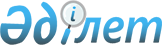 Об утверждении государственного образовательного заказа на дошкольное воспитание и обучение, размера подушевого финансирования и родительской платы на 2015 годПостановление акимата Тарановского района Костанайской области от 24 февраля 2015 года № 39. Зарегистрировано Департаментом юстиции Костанайской области 18 марта 2015 года № 5431

      В соответствии со статьей 31 Закона Республики Казахстан от 23 января 2001 года «О местном государственном управлении и самоуправлении в Республике Казахстан», подпунктом 8-1) пункта 4 статьи 6 Закона Республики Казахстан от 27 июля 2007 года «Об образовании» акимат Тарановского района ПОСТАНОВЛЯЕТ:



      1. Утвердить государственный образовательный заказ на дошкольное воспитание и обучение, размер подушевого финансирования и родительской платы в дошкольных организациях образования Тарановского района на 2015 год согласно приложениям 1, 2.



      2. Контроль за исполнением настоящего постановления возложить на заместителя акима района Акулова Д.М.



      3. Настоящее постановление вводится в действие по истечении десяти календарных дней после дня его первого официального опубликования и распространяется на правоотношения, возникшие с 1 января 2015 года.      Аким района                                Б. Утеулин

Приложение 1      

к постановлению акимата  

Тарановского района    

от 24 февраля 2015 года  

№ 39           Государственный образовательный заказ

на дошкольное воспитание и обучение, размер

подушевого финансирования и родительской платы в дошкольных

организациях образования Тарановского района на 2015 год,

финансируемых за счет целевых трансфертов

из республиканского бюджета

Приложение 2      

к постановлению акимата  

Тарановского района    

от 24 февраля 2015 года  

№ 39           Государственный образовательный заказ

на дошкольное воспитание и обучение, размер

подушевого финансирования и родительской платы

в дошкольных организациях образования Тарановского

района на 2015 год, финансируемых за счет средств

из местного бюджета
					© 2012. РГП на ПХВ «Институт законодательства и правовой информации Республики Казахстан» Министерства юстиции Республики Казахстан
				№Административно-

территориальное расположение организаций дошкольного воспитания и обученияНаименование организации дошкольного воспитания и обученияКоличество воспитанников организаций дошкольного воспитания и обученияРазмер подушевого финансирования в дошкольных организациях образования в месяц (тенге)Размер родительской платы в дошкольных организациях образования в месяц (тенге)1Тарановский районДошкольный мини-центр с полным днем пребывания при коммунальном государственном учреждении «Апановская основная школа отдела образования акимата Тарановского района»2011794,52Тарановский районДошкольный мини-центр с полным днем пребывания при коммунальном государственном учреждении «Притобольская основная школа отдела образования акимата Тарановского района»2111794,53Тарановский районДошкольный мини-центр с полным днем пребывания при коммунальном государственном учреждении «Асенкритовская средняя школа отдела образования акимата Тарановского района»1311794,54Тарановский районДошкольный мини-центр с полным днем пребывания при коммунальном государственном учреждении «Красносельская средняя школа отдела образования акимата Тарановского района»1811794,55Тарановский районДошкольный мини-центр с полным днем пребывания при коммунальном государственном учреждении «Тарановская средняя школа № 1 отдела образования акимата Тарановского района»2011794,56Тарановский районДошкольный мини-центр с полным днем пребывания при коммунальном государственном учреждении «Юбилейная средняя школа отдела образования акимата Тарановского района»2711794,57Тарановский районДошкольный мини-центр с полным днем пребывания при коммунальном государственном учреждении «Набережная средняя школа отдела образования акимата Тарановского района»811794,58Тарановский районДошкольный мини-центр с полным днем пребывания при коммунальном государственном учреждении «Тарановская средняя школа имени Б.Майлина отдела образования акимата Тарановского района»3211794,59Тарановский районГосударственное коммунальное казенное предприятие «Тарановский детский сад» акимата Тарановского района»4015975до трех лет -4500

от трех лет -550010Тарановский районГосударственное коммунальное казенное предприятие «Калиниский детский сад» акимата Тарановского района»5027928700011Тарановский районГосударственное коммунальное казенное предприятие «Майский детский сад» акимата Тарановского района»90239296600№Административно-территориальное расположение организаций дошкольного воспитания и обученияНаименование организации дошкольного воспитания и обученияКоличество воспитанников организаций дошкольного воспитания и обученияРазмер подушевого финансирования в дошкольных организациях образования в месяц (тенге)Размер родительской платы в дошкольных организациях образования в месяц (тенге)1Тарановский районГосударственное коммунальное казенное предприятие «Калининский детский сад» акимата Тарановского района»502625